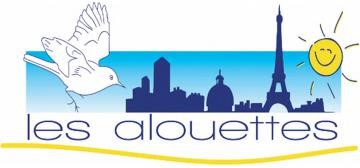 12D – PicpusRV M° Nation, sortie bd Diderot1205 – 1206 – 1207Edition 2017Abréviations utilisées : K pour carrefour & IMH pour monument historiqueSt Antoine, rue du FgPicpus, rue de, 1540  Le village de Picpuce, Piquepus ou Piquepusse est attesté au XII° comme le chemin de pélerinage de St Denis à St Maur des Fossés. Il tire son nom d’une auberge réputée pour la pugnacité de ses puces.2  K Fg St Antoine	Fondation Eugène Napoléon, 1853, du nom du seul fils du couple, officier de la brtish army & occis à 23 ans par les zoulous lors de la guerre des Boers. Construite à l’instigation de l’Impératrice Eugénie pour l’éducation des orphelines & jeunes filles pauvres, dans le style de l’école de St Cyr de Mme de Maintenon. A l’occasion de son mariage, la ville de Paris voulait lui offrir un collier de diamants, & elle demanda que la somme prévue, 2 200 000 €, soit allouée à la construction de la fondation. De nos jours, elle abrite une école maternelle, une école primaire, un lycée d’enseignement professionnel & un foyer d’étudiantes. Elle héberge également le collège & l’internat des Petits Chanteurs à la Croix de Bois.Jardin ouvert au public depuis 2007. Statuette de la Vierge.8/10		Clinique psy de 1750 à 1912. Nerval en fut pensionnaire, qui promenait en laisse un homard dans le parc de la clinique. Il fut ensuite transféré à Montmartre.12 K Dorian	Bel immeuble Art-Nouveau 1905. Tourelle d’angle crénelée, agréméntée de têtes d’animaux mythiques. La décoration sculptée se compose de visages féminins inspirés de Botticelli, ainsi que de motifs provenant du répertoire conventionnel de l’époque.Dorian, rue, AR2	Bas-relief féminin.4 & 6		Art-Nouveau, même architecte que le n° 2.Fabre d’Eglantine, rue, aller-retour9	Maison Néo-Gothique de 1896. Entrer voir le hall. Façade briques & pierre, pastiche de Louis XIII. Fenêtres soulignées par des arcs en accolade, colonnettes, sculptures d’animaux fantastiques. Au-dessus de la porte, un haut-relief montre un alchimiste dans son labo avec son chien. Derrière lui, un crocodile, symbole de la création & de la destruction, & un Phoenix, symbole de l’immortalité.Au-dessus, fenêtre encadrée de têtes encapuchonnées sensées représenter l’innocence & la vertu. On les retrouve au 3°. Enfin, en guise de support des fenêtres, 4 figures d’animaux mythiques. Nous sommes devant les symboles de l’alchimie.Bel-Air, ave du, 1667   17	Immeuble Art-Nouveau 1905. Magnifique. Façade ornée de visages féminins dont les cheveux dessinent des arabesques, chats, singes, chiens, … L’encadrement de la porte, rehaussé d’une profusion de têtes de femmes & d’enfants, célèbre l’amour maternel.St Mandé, ave de, 1658, prendre la contre-alléePromenade très prisée au XVIII°, car les charrettes & les carrosses y étaient interdits. C’était de + un accès piéton pour le bois de Vincennes.2	Siège ONF, 1976, hauteur 31m.Picpus, rue de   33	Ex institut de formation 1804 du clergé, & ex séminaire. Baies cintrées, bandeaux & chaînes d’angles.35	Cimetière de Picpus (à partir de 14h, demander la clef à l’accueil de l’église), ex couvent XVII° que la Révolution transforma en cimetière pour les besoins de la guillotine érigée place de la Nation. Jusqu’à la chute de Robespierre,  1306 personnes furent éxécutées en 7 semaines ! Voir plaque commémorative des carmélites.	Personnages célèbres inhumés ici post guillotine : Les Carmélites de Compiègne & André de Chénier dans la fosse commune, Alexandre de Beauharnais, l’époux de la future Impératrice  Joséphine, 3 Ducs, 2 percepteurs des gabelles, 1 académicien, 1 ministre. Le terrain fut acheté à leur retour d’émigration par des parents des guillotinés, & La Fayette y est enterré auprès de son épouse. Tous les 4 juillet, Independance Day américain, le drapeau américain qui l’orne est honoré.   Il flotte ici depuis 1834, occupation allemande comprise. Noter la sculpture de l’archange Gabriel.Chapelle de 1841. Le cimetière est sous la garde d’une petite communauté de sœurs, les « Dames des Sacrés Cœurs de Jésus & de Marie & de l’Adoration Perpétuelle du St Sacrement »37/39		Couvent des Dames du Sacré-Cœur …. Dans la chapelle, une vierge noire qui a  commis des miracles attestés.Décor néo- Louis XV 1850. Cartouches, coquilles, fronton-pignon avec des ailerons, tympan orné des 2 cœurs symboles de la congrégation voisine.45	Conservatoire de musique Paul Dukas, ancien pensionnat religieux. Façade 1880 percée de baies cintrées Néo-Romanes & surmontée d’une corniche à modillons (1)(1) modillons : soutiens sculptés d’une corniche ou d’un balcon Santerre, rue   Nous longeons l’hôpital Rotschild conçu en petites unités autonomes pour limiter les risques de contagion. Devint lors de la seconde guerre une prison gérée par les allemands.En 1954, Guy de R. fit don de l’établissement à l’Etat pour 1F. Picpus, bld de   Dagorno, rue, fin XIX°    Picpus, rue   61	Ex couvent de 1611 65	Maison de retraite 1853 des Petites Sœurs des Pauvre parrainée par Eugénie de Montijo. 76/78		Maison de retraite 1852 de la Fondation Rotschild. James, le fondateur de la filiale bancaire française, s’est beaucoup préoccupé d’œuvres de bienfaisance. Celle-ci était destinée à la communauté juive & comprenait un hôpital de 50 lits, un hospice pour personnes agées & un orphelinat.Tout le triangle Dr Goujon, Lamblardie, Reuilly & Picpus a été construit de 1925 à 1932 dans le style Art-Déco. 	 Lamblardie, rue de, 1672Créateur en 1795 de Polytechnique	 Goujon, rue du Dr, 1926	 Picpus n° 94 Sidi Brahim, rueNom de la ville d’Algérie où 450 pioupious furent tués en 1845 lors de la conquête du pays. Autre spécialité : le jaja. Daumesnil, ave   Général d’Empire qui perdit sa jambe à Wagram. Il a comptabilisé 83 blessures, & est mort du choléra !186	église du St Esprit, 1935,  IMH. Magnifique, visite incontournable.   DevantRéplique miniaturisée de Ste Sophie d’Istanbul, c’est l’une des églises parisiennes les + surprenantes & les + propres au recueillement. Entre les 2 guerres, l’art byzantin était fort prisé des autorités catho.La crypte fut inaugurée en 1929, & fonctionna en chapelle de secours en attendant que l’église supérieure s’édifie.  Béton armé recouvert de briques rouges de Bourgogne. La coupole fait 33m de haut, & la crypte 33 X 27m. Les bas-reliefs à l’extérieur du bâtiment représentent les arts & les métiers, & furent éxécutés dans le béton frais. Fresques peintes remarquables réalisées par 40 artistes. EntrerClôture du chœur en ferronnerie ornée de lampes en pâte de verre. Un bijou.Le côté gauche de l'église est orné d'une suite de bas-reliefs illustrant les mois de l'année et les fêtes religieuses qui y sont rattachées.Fresques de la chapelle des Confesseurs199 K bld de Reuilly		Pavillon 1879 néo - Louis XIII. Eboué, place FélixGouverneur français au Tchad, il fit entrer le pays dans la France Libre. Compagnon de la Libération, il est inhumé au Panthéon.La barrière de Reuilly se trouvait ici. Fontaine aux Lions 1860. Daumesnil, ave181 K Dugommier		La gare de Reuilly, devenue maison des associationsCette ancienne gare a acheminé, de 1859 à 1969, des millions de voyageurs sur la ligne de Vincennes, qui reliait la gare de la Bastille à la banlieue Est de la capitale. Supplantée par le RER A, la ligne ferme dans Paris intra-muros à la fin des années 60. Tout comme les voies ferrées de cette ancienne ligne, la gare de Reuilly est abandonnée, vouée à la démolition. Suivant la démarche de réhabilitation de la coulée verte et du Viaduc des Arts initiée quelquesannées auparavant, le bâtiment est converti en maison des associations au début des années 2000. Cette nouvelle affectation accompagne désormais le joli jardin de la gare de Reuilly qui accueille les habitants du quartier depuis 1995.Où est la boutique sans argent ? Brahms, rue Vivaldi, allée 1980  Bastille, histoire de la ligne de laC’est l’une des dernières lignes créées au départ de Paris. Le 22 septembre 1859, elle est ouverte de la Bastille à La Varenne. Elle rencontre un succès immédiat & devient vite très fréquentée, tant par les banlieusards que les Parisiens. Les 1° apprécient l’accès facile à la capitale, & les seconds celui du bois de Vincennes & des guinguettes des bords de la Marne. Comme le train acheminait quotidiennement, lors de la saison, les roses élevées en Brie, il fut surnommé « le train des roses ».   1205La crise économique des années 1930 atteint la ligne de plein fouet. Les trains de plaisir dominicaux disparaissent, & le trafic des travailleurs se réduit fortement. La situation s'aggrave encore avec l'extension de la ligne 1 du métro,   1206   puis les lignes d'autobus portent le coup de grâce. Au bout de 110 ans de service,la ligne disparait, & la gare est détruite pour faire place à l’Opéra.La Promenade Plantée est propriété de la ville de Paris depuis 1986. Longue de 4.5km, elle traverse tout l’arrondissement de la Bastille à la Porte de Montempoivre, & s’inspire de du modèle new-yorkais de la Sky Line. Daumesnil, ave130 K Bignon		Mairie du XII° 1876   Style Renaissance mâtinée Louis XIII agrémentée de colonnes, de lucarnes & de campaniles. Le salon, surnommé Salon de la France d’Outre Mer, se visite. Il est décoré de peintures murales provenant de l’expo coloniale de 1931. Cette mairie, située derrière un petit jardin équipé de jeux pour enfants, est pleine de charme, revêtue de colonnes, de bossages (encorbellements sur ses parois), de petites lucarnes et même d’une tour. Ce bel édifice se situe en lieu et place de l’ancienne mairie de Bercy, un quartier parisien qui fut jusqu’en 1859 une commune indépendante.		Rue de CharentonC’est l’une des + anciennes rues de l’arrondissement. 199/201		Immeuble primé au concours des façades de 1903		 Reuilly, jardin deA l’entrée, la ville de Paris a mis en service en 2010 une fontaine d’eau pétillante, juste face à la mairie. Le but de l’opération est de limiter le nombre de bouteilles en plastique jetées.  Rester sur la promenade plantée	Daumesnil, ave143 K Hervieu	Noter la lame de l’immeuble Rambouillet, rue de, 1672Le nom provient de la présence voisine de la « folie Rambouillet » qui deviendra vite la résidence des ambassadeurs protestants venant rendre visite au Roi. C’était un domaine considérable qui s’étendait jusqu’à la Seine.Les ambassadeurs catholiques étaient hébergés au château de Vincennes. Daumesnil, ave76 K Rambouillet	Commissariat du XII°. 12 gigantesques statues, copies de l’Esclave Mourant de Michel-Ange, 1990.    1207Quitter la promenade plantée sortie bd Diderot Diderot, bld, 1852    20	Gare de Lyon. Mise en service en 1849 sous le nom de » embarcadère du chemin de fer «, puis reconstruite en 1899 avec son campanile.Pour les besoins du chemin de fer, la tour horloge de 1900 fut destinée à harmoniser l’heure dans tout le pays. Jusqu’en 1891, chaque ville avait sa propre heure solaire. Ainsi, Strasbourg & Brest avaient 50 mn de décalage. Notes : l’aiguille des mn fait 4m de long, & l’heure est calée sur celle de France Inter.23 à 25	Face à la gare de Lyon se trouvait la prison de droit commun Mazas. Inspirée du modèle américain, 1200 cellules de 3.85 X 1.85 m, soit 7.2m2  hautes de 3.85m. Détruite à la veille de l’Expo Universelle de 1900 pour ne pas « incommoder » les visiteurs arrivant gare de Lyon, elle a fonctionné sans aucune évasion de 1845 à 1898. 	Suite au coup d’état de Napoléon III en 1852, pensionnaires célèbres :               Clémenceau, l’Archevèque de Paris, Rimbaud, Vallès, Hugo, Raspail & Arago.Daumesnil, ave30 K Parrot	Immeuble 1900 avec cariatide & atlante       Rue de Charenton85bis		Boulangerie Art-Nouveau, décor IMH. A voir. Moreau, rue XVII°, aller - retour17	L'Institut de la vision, est l’un des plus importants centres de recherche tant fondamentale qu’appliquée sur les maladies de la vision en Europe. 200 chercheurs. 15	Essilor.Tout ce beau monde jouxte les 15/20 qu’on voit sur la gauche.	Au-delà de l’hôpital, se trouvait en 1635 le couvent des Filles-Anglaises de la Conception. Jusqu’à la Révolution qui les ferma, Paris avait 3 couvents de british nuns.Louis XIII & XIV ont beaucoup fait pour attirer en France ceux que l’Angleterre persécutait, comme les catholiques, les Irlandais & les Ecossais. Daumesnil, viaduc de, 1855, aller - retourGénéral d’Empire qui perdit sa jambe à Wagram. Il a reçu 83 blessures, & est mort du choléra lors d’une épidémie.Le viaduc démarre à 9m du sol, & descend en pente douce pour arriver dans le jardin de Reuilly au niveau du sol. Il a été intégré à la coulée verte, & la plupart des 75 arches ont été transformées en ateliers d’art et d’artisanat au sein du Viaduc des Arts. Charenton, rue deNotez les pignons des immeubles en pointe.28	Plaque crue 1740 sur le mur des 15/20.Bastille, Opéra de la L’un des Grands Travaux du Pdt Mitterrand, bâti sur l’emplacement de l’ancienne gare, il a été inauguré le 14 juillet 1989 à l'occasion des festivités du bicentenaire de la Rév. Capacité d’accueil : 	Grande salle de 2 703 places.                                                                                   Amphithéâtre de 500 places.                                                                                                  Studio de 237 places.		Bastille, station de M°Quai de la ligne 5  Bobigny : trace de la contrescarpe peinte sur le sol. Quai ligne 1 : fresque murale en céramique